от 20 октября 2022 г. № 637О внесении изменений в постановление администрации Оршанского муниципального района Республики Марий Эл от 21 февраля 2011 г. № 103 «Об оплате труда отдельных категорий работников Оршанского муниципального района Республики Марий Эл»В соответствии с решением Собрания депутатов Оршанского муниципального района Республики Марий Эл от 19 октября 2022г. № 253 «О повышении размеров окладов месячного денежного содержания лиц, замещающих должности муниципальной службы в Оршанском муниципальном районе Республики Марий Эл», в целях обеспечения социальных гарантий работникам органов местного самоуправления Оршанского муниципального района Республики Марий Эл, осуществляющих профессиональную деятельность по профессиям рабочих, администрация Оршанского муниципального района Республики Марий Эл п о с т а н о в л я е т:1. Внести в Положение об оплате труда работников органов местного самоуправления Оршанского муниципального района Республики Марий Эл, осуществляющих профессиональную деятельность по профессиям рабочих, утверждённое постановлением администрации Оршанского муниципального района Республики Марий Эл от 21 февраля 2011 г. № 103 «Об оплате труда отдельных категорий работников Оршанского муниципального района» (в редакции постановления администрации Оршанского муниципального района Республики Марий Эл от 26 января 2022 г. № 31) (далее - Положение) следующие изменения:1.1) пункт 5 раздела II Положения изложить в новой редакции:«5. Размеры базовых окладов работников и повышающих коэффициентов к базовым окладам устанавливаются с учетом требований к профессиональной подготовке и уровню квалификации, которые необходимы для осуществления соответствующей профессиональной деятельности, а также на основе отнесения профессий рабочих к профессиональным квалификационным группам общеотраслевых профессий рабочих, утвержденным приказом Министерства здравоохранения и социального развития Российской Федерации от 29 мая 2008 г. № 248 н «Об утверждении профессиональных квалификационных групп общеотраслевых профессий рабочих» в следующих размерах:2. Контроль за исполнением настоящего постановления возложить на заместителя главы администрации Оршанского муниципального района Республики Марий Эл Старыгину Е.С.3. Настоящее постановление вступает в силу со дня его обнародования и распространяется на правоотношения, возникшие с 1 октября 2022 года.Глава администрации         Оршанского 	муниципального района                                                                     А.Плотников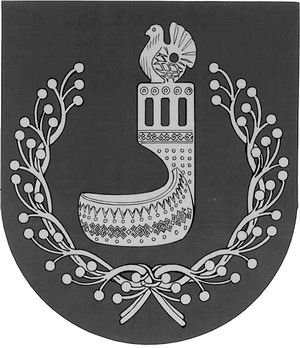 МАРИЙ ЭЛ РЕСПУБЛИКЫНОРШАНКЕ МУНИЦИПАЛЬНЫЙ РАЙОНЫН АДМИНИСТРАЦИЙЖЕПУНЧАЛАДМИНИСТРАЦИЯОРШАНСКОГО МУНИЦИПАЛЬНОГО РАЙОНАРЕСПУБЛИКИ МАРИЙ ЭЛПОСТАНОВЛЕНИЕПрофессионально-квалификационная группаБазовый оклад(рублей)Повышающий коэффициент по занимаемой должности1231. Общеотраслевые профессии рабочих первого уровня (1, 2 и 3 квалификационные разряды в соответствии с единым тарифно-квалификационным справочником работ и профессий рабочих):1 квалификационный уровень:Уборщик производственных помещенийУборщик служебных помещений5 291,001,002. Общеотраслевые профессии рабочих второго уровня:1 квалификационный уровень (4 и 5 квалификационные разряды в соответствии с единым тарифно - квалификационным справочником работ и профессий рабочих):Водитель автомобиля6 826,001,75